Оголошенняпро проведення спрощеної закупівлі1) Найменування, місцезнаходження та ідентифікаційний код замовника в Єдиному державному реєстрі юридичних осіб, фізичних осіб - підприємців та громадських формувань, його категорія:Найменування замовника: КУ Київський міський центр реабілітації дітей з інвалідністюКатегорія замовника: Юридична особа, яка забезпечує потреби держави або територіальної громадиМісцезнаходження замовника: 04086, Україна, м. Київ, вул. Олени Теліги, буд. 37-ГКод згідно з ЄДРПОУ замовника: 410552342) Назва предмета закупівлі із зазначенням коду за Єдиним закупівельним словником: Господарські інструменти та знаряддя, код ДК 021:2015:44510000-8: Знаряддя.	3) Інформація про технічні, якісні та інші характеристики предмета закупівлі: зазначено в Додатку №1 до Оголошення.4) Кількість товарів: 81 штукМісце поставки товарів: м. Київ, вул. Олени Теліги 37-Г.5) Строк поставки товарів: з дня підписання договору до 30 листопада 2023 року.6) Умови оплати: Розрахунки за товар здійснюються на підставі Бюджетного кодексу України протягом 30 (тридцяти) календарних днів після поставки товару та підписання видаткових накладних, а у разі затримки бюджетного фінансування, розрахунок за поставлений товар здійснюється протягом 10 (десяти) банківських днів з дати отримання Замовником бюджетного призначення на фінансування закупівлі.7) Очікувана вартість предмета закупівлі: 8 300, 00 грн (вісім тисяч триста грн 00 коп) з ПДВ.8) Період уточнення інформації про закупівлю (не менше трьох робочих днів з дня оприлюднення оголошення про проведення спрощеної закупівлі в електронній системі закупівель): до 01 листопада 2023 року 00:00 год.  9) Кінцевий строк подання пропозицій (строк для подання пропозицій не може бути менше ніж два робочі дні з дня закінчення періоду уточнення інформації про закупівлю): 04 листопада 2023 року 00:00 год.10) Перелік критеріїв та методика оцінки пропозицій із зазначенням питомої ваги критеріїв: ціна – 100%. 11) Розмір та умови надання забезпечення пропозицій учасників (якщо замовник вимагає його надати) : не вимагається. 12) Розмір та умови надання забезпечення виконання договору про закупівлю (якщо замовник вимагає його надати): не вимагається. 13) Розмір мінімального кроку пониження ціни під час електронного аукціону: 0,5 % (41, 50 грн).     14) Пропозиція, яка подається учасником повинна складатися з документів, що передбачені в даному Оголошенні про проведення спрощеної закупівлі та Додатках до даного Оголошення.       Кожен учасник має право подати тільки одну тендерну пропозицію. 15) Під час використання електронної системи закупівель з метою подання пропозицій та їх оцінки документи та дані створюються та подаються з урахуванням вимог законів України "Про електронні документи та електронний документообіг" та "Про електронні довірчі послуги". 	Учасники процедури закупівлі подають пропозиції у формі електронного документа чи скан-копій через електронну систему закупівель. Пропозиція учасника має відповідати ряду вимог:  1) документи мають бути чіткими та розбірливими для читання; 2) пропозиція учасника повинна бути підписана кваліфікованим електронним підписом (КЕП)/удосконаленим електронним підписом (УЕП); 3) якщо пропозиція містить і скановані, і електронні документи, потрібно накласти КЕП/УЕП на тендерну пропозицію в цілому та на кожен електронний документ окремо. Винятки: 1) якщо електронні документи тендерної пропозиції видано іншою організацією і на них уже накладено КЕП/УЕП цієї організації, учаснику не потрібно накладати на нього свій КЕП/УЕП. 	Документи пропозиції, які надані не у формі електронного документа (без КЕП/УЕП на документі), повинні містити підпис уповноваженої особи учасника закупівлі (із зазначенням прізвища, ініціалів та посади особи), а також відбитки печатки учасника (у разі використання) на кожній сторінці такого документа (окрім документів, виданих іншими підприємствами / установами / організаціями). 16) Цінова пропозиція Учасника: подається відповідно до Додатку №2 до Оголошення. 17) Учасник, який подає пропозицію вважається таким, що згодний з умовами проєкту  договору про закупівлю, викладеного в Додатку № 4 до Оголошення.18) Замовник може укласти договір про закупівлю з учасником, який визнаний переможцем спрощеної закупівлі, на наступний день після оприлюднення повідомлення про намір укласти договір про закупівлю, але не пізніше ніж через 20 днів.19) Учасник при подачі  пропозиції повинен враховувати норми чинного законодавства України (врахуванням вважається факт подання пропозиції, що учасник ознайомлений з даними нормами і їх не порушує) та надати у складі пропозиції гарантійний лист про дотримання норм чинного законодавства України, зокрема:   - Постанови Кабінету Міністрів України «Про забезпечення захисту національних інтересів за майбутніми позовами держави Україна у зв’язку з військовою агресією Російської Федерації» від 03.03.2022 № 187;-  Постанови Кабінету Міністрів України «Про застосування заборони ввезення товарів з Російської Федерації» від 09.04.2022 № 426;  -  Закону України «Про санкції» від 14.08.2014 №1644- VII;- Закону України «Про забезпечення прав і свобод громадян та правовий режим на тимчасово окупованій території України» від 15.04.2014 № 1207-VII.- Рішень Ради національної безпеки і оборони України щодо застосування персональних спеціальних економічних та інших обмежувальних заходів (санкцій), що введені в дію відповідними указами Президента України, які застосовуються у відповідності до законодавства України чинного на дату подання тендерної пропозиції. А також враховувати, що: - замовникам забороняється здійснювати публічні закупівлі товарів, робіт і послуг у громадян Російської Федерації/Республіки Білорусь (крім тих, що проживають на території України на законних підставах); юридичних осіб, утворених та зареєстрованих відповідно до законодавства Російської Федерації/Республіки Білорусь; юридичних осіб, утворених та зареєстрованих відповідно до законодавства України, кінцевим бенефіціарним власником, членом або учасником (акціонером), що має частку в статутному капіталі 10 і більше відсотків (далі - активи), якої є Російська Федерація/Республіка Білорусь, громадянин Російської Федерації/Республіки Білорусь (крім тих, що проживають на території України на законних підставах), або юридичних осіб, утворених та зареєстрованих відповідно до законодавства Російської Федерації/Республіки Білорусь, крім випадків коли активи в установленому законодавством порядку передані в управління Національному агентству з питань виявлення, розшуку та управління активами, одержаними від корупційних та інших злочинів;- замовникам забороняється здійснювати публічні закупівлі товарів походженням з Російської Федерації/Республіки Білорусь, за винятком товарів, необхідних для ремонту та обслуговування товарів, придбаних до набрання Постановою КМУ від 12.10.2022 р. № 1178.20) Замовник відхиляє пропозицію в разі, якщо:1) пропозиція учасника не відповідає умовам, визначеним в оголошенні про проведення спрощеної закупівлі, та вимогам до предмета закупівлі;2) учасник не надав забезпечення пропозиції, якщо таке забезпечення вимагалося замовником;3) учасник, який визначений переможцем спрощеної закупівлі, відмовився від укладення договору про закупівлю;4) якщо учасник протягом одного року до дати оприлюднення оголошення про проведення спрощеної закупівлі відмовився від підписання договору про закупівлю більше двох разів із замовником, який проводить таку спрощену закупівлю.Додатки до оголошення:Додаток №1 – Технічні, якісні та кількісні характеристики предмета закупівліДодаток №2  – Форма цінової пропозиції Додаток №3 – Інші документи, які повинен надати учасникДодаток №4 – Проєкт договору про закупівлюДодаток № 1 до ОголошенняТехнічні, якісні та кількісні характеристики предмету закупівлі Таблиця №1Для підтвердження відповідності товару кількісним, якісним та технічним характеристикам предмету закупівлі Учасник у своїй пропозиції надає наступні документи:Таблиця №2Інформація щодо відповідності запропонованого товару встановленим Вимогам до предмету закупівлі в Таблиці №1 Додатку №1Учасник повинен подати заповнену Таблицю №3Таблиця №3Додаток № 2 до ОголошенняФОРМА ЦІНОВОЇ ПРОПОЗИЦІЇ(форма, яка подається Учасником на фірмовому бланку (в разі його наявності) та підписується уповноваженою особою)на  закупівлі оголошену Київським міським центром реабілітації дітей з інвалідністю ID:Господарські інструменти та знаряддя, код ДК 021:2015:44510000-8: ЗнаряддяПовна назва учасника ________________________________________________________________________________Місцезнаходження, контактний телефон ________________________________________________________________________________Поштова адреса ________________________________________________________________________________Код ЄДРПОУ ________________________________________________________________________________Банківські реквізити _______________________________________________________________________________П.І.Б. керівника або представника згідно довіреності ________________________________________________________________________________Ціна пропозиції (цифри та прописом)________________________________________________Примітка: *- зазначається ціна та  сума з ПДВ, якщо учасник процедури закупівлі, відповідно до вимог чинного законодавства, є платником ПДВ, якщо ж не є - необхідно зазначити вираз «(без ПДВ)».Ціна вказана з урахуванням усіх податків і зборів, що сплачуються або мають бути сплачені, а також витрат, що необхідні для забезпечення надання послуг.Наданням цієї цінової пропозиції, ми підтверджуємо свою згоду із умовами закупівлі і зобов’язуємося укласти договір на умовах, визначених Замовником та виконати зобов’язання за цим договором.Ми погоджуємося дотримуватися умов цінової пропозиції протягом                             30 календарних днів з дня розкриття пропозицій.Якщо нас визначено переможцем, ми беремо на себе зобов’язання підписати договір про закупівлю із Замовником та надати його не пізніше ніж через 20 днів з дати оприлюднення в електронній системі закупівель повідомлення про намір укласти договір про закупівлю.Посада, прізвище, ініціали, підпис уповноваженої особи Учасника, завірені печаткою (ця вимога не стосується учасників, які здійснюють діяльність без печатки згідно з чинним законодавством).Примітки:Пропозиція подається на бланку Учасника (за наявності). Учасник не повинен відступати від даної форми.Учасники - фізичні особи, фізичні особи-підприємці складають пропозицію за цією ж формою, але від імені першої особи.Додаток №3до ОголошенняІнші документи, які повинен надати учасник Таблиця № 1 Таблиця №2№Найменування товаруТехнічні характеристикиКількість (шт)Вигляд товару 1Ключ гайковий універсальний Haisser 15 мм 83559або аналогВид ключів:  комбінований Торцювальний:  з однією головкою Форма рукоятки:  з вигином Матеріал рукоятки:  метал Комплектація:  Ключ комбiнований Холодний Штамп 15мм з підв. Розмір:  15 мм2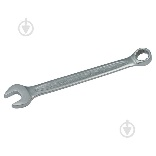 2Набір ключів комбінованих Vorel М6-19 мм 51590або аналогВид ключів:  ріжково-накидний Форма рукоятки:  комбінована Матеріал рукоятки:  метал Кількість у наборі:  8 шт. Розмір:  10 мм, 12 мм, 13 мм, 14 мм, 17 мм, 19 мм, 6 мм, 8 мм1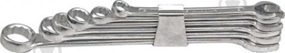 3Набір ключів комбінованих Стандарт NGW8STабо аналогТип:  набір ключів Вид ключів:  комбінований Шестигранний (інбусовий):  метричний Технічні особливості:  з тріскачкою Комплектація:  GW08ST Ключ комбінований 8 мм, GW10ST Ключ комбінований 10 мм, GW12ST Ключ комбінований 12 мм, GW13ST Ключ комбінований 13 мм, GW14ST Ключ комбінований 14 мм, GW15ST Ключ комбінований 15 мм, GW17ST Ключ комбінований 17 мм, GW19ST Ключ комбінований 19 мм Кількість у наборі:  8 шт1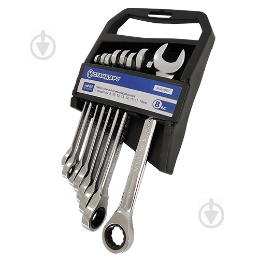 4Ключ розвідний MY tools Slim 250 мм 361-250або аналогТип:  прямий Розвід губок ключа:  50 мм Кут губок до рукоятки:  90 град. Технічні особливості:  прогумована рукоятка Матеріал рукоятки:  термопластична гума Довжина:  250 мм1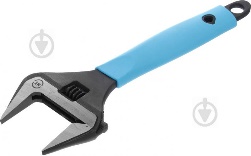 5Лом Juco 1600×30або аналогДовжина загальна:  1600 мм Робоча ширина:  30 мм Вага:  7,5 кг Особливості:  Виготовлено зі сталі Ст.45, кований, гартований1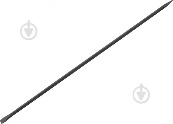 6Маска зварювальника Compass WH-PLU-351Eабо аналогВид маски:  маска-хамелеон Тип:  активна Тип зварювання:  MIG/MAG Захист від випромінювання:  інфрачервоного, ультрафіолетового Тип батареї:  змінні батареї 2ААА, фотоелемент Захисне скло:  полікарбонат Розмір світлофільтра:  110х90 Розташування регулювання:  зовнішня Матеріал:  поліпропілен Особливості:  2 сенсора, автовмикання, вага: 480 г, габарити маски: 200x300x300 мм, розмір оглядового вікна: 90x35 мм, режими зварювання: MMA, MIG, MAG, CO2, TIG, PAW,швидкість освітлення фільтру: 0,1/1 с, швидкість реакції: 1/25000 с, ступінь затемнення: 9-13 DIN, ступінь захисту: 16 DIN, температура зберігання: -20°C...+70°C, температура експлуатації: -5°C...+55°C, ударостійкий пластик корпусу1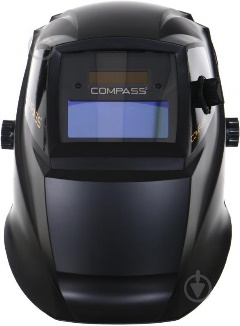 7Електроди PlasmaTec Моноліт РЦ 3 мм 2,5 кг або аналогДіаметр:  3 мм  Вага:  2,5 кг  Вид струму:  для будь-якого струму (AC/DC) Зварювальний матеріал:  вуглецева та низьколегована сталь Тип електрода:  наплавочний.2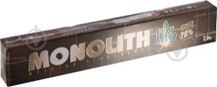 8Краги Trident TITAN з покриттям спилок XLабо аналогМатеріал рукавичок:  спилок Довжина манжета:  подовжена Б/П:  шиті Особливості:  краги зварювальника з закритими швами, без підкладки, товщина спилку 1.2 мм1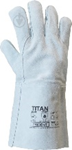 9Саморіз по дереву для гіпсокартону 3,5x35 мм 50 шт 4013535-4Cme Expert Fiабо аналогРозмір під біту:  PH2 Тип накінечника:  гострий  Тип:  саморіз по дереву, саморіз для гіпсокартону по дереву Тип головки:  потайна Діаметр:  3,5 мм Довжина:  35 мм Матеріал:  сталь Покриття:  фосфат Матеріал установки:  для ДСП, для гіпсокартону, для дерева, для фанери Тип шліца:  PH Кількість в упаковці: 50 шт2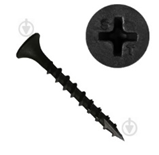 10Саморіз по дереву для гіпсокартону 3,5x45 мм 40 шт 4013545-4Cme Expert Fixабо аналогРозмір під біту:  PH2 Тип накінечника:  гострий Тип:  саморіз по дереву, саморіз для гіпсокартону по дереву Тип головки:  потайна Діаметр:  3,5 мм Довжина:  45 мм Матеріал:  сталь Покриття:  фосфат Матеріал установки:  для ДСП, для гіпсокартону, для дерева, для фанери Тип шліца:  PH Кількість в упаковці: 40 шт2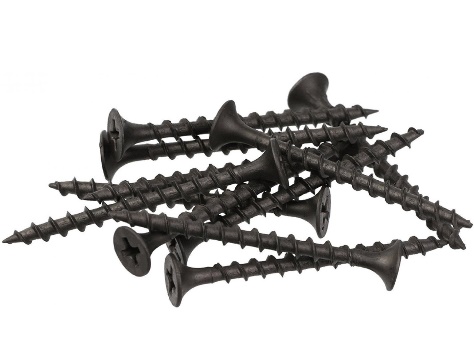 11Саморіз по дереву для гіпсокартону 3,5x25 мм 50 шт Expert Fixабо аналогРозмір під біту:  PH2 Тип накінечника:  гострий Тип:  саморіз по дереву, саморіз для гіпсокартону по дереву Тип головки:  потайна Діаметр:  3,5 мм Довжина:  25 ммМатеріал:  сталь Покриття:  фосфат Матеріал установки:  для ДСП, для гіпсокартону, для дерева, для фанери Тип шліца:  PH Кількість в упаковці: 50 шт2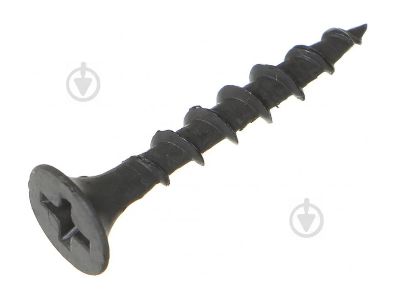 12Саморіз по дереву для гіпсокартону 3,5x55 мм 30 шт 4013555-4Cme Expert Fixабо аналогФасування:  в упаковці Розмір під біту:  PH2 Тип накінечника:  гострий Тип:  саморіз по дереву, саморіз для гіпсокартону по дереву Тип головки:  потайна Діаметр:  3,5 мм Довжина:  55 мм Матеріал:  сталь Покриття:  фосфат Матеріал установки:  для ДСП, для гіпсокартону, для дерева, для фанери Тип шліца:  PH Кількість в упаковці:  30 шт313Саморіз по дереву для гіпсокартону 3,5x41 мм 40 шт Expert Fixабо аналогРозмір під біту:  PH2 Тип накінечника:  гострий Тип:  саморіз по дереву, саморіз для гіпсокартону по дереву Тип головки:  потайна Діаметр:  3,5 мм Довжина:  41 мм Матеріал:  сталь Покриття:  фосфат Матеріал установки:  для ДСП, для гіпсокартону, для дерева, для фанери Тип шліца:  PH Кількість в упаковці: 40 шт214Саморіз по дереву для гіпсокартону 3,5x51 мм 100 шт Expert Fixабо аналогРозмір під біту:  PH2 Тип накінечника:  гострий  Тип:  саморіз по дереву, саморіз для гіпсокартону по дереву Тип головки:  потайна Діаметр:  3,5 мм Довжина:  51 мм Матеріал:  сталь Покриття:  фосфат Матеріал установки:  для ДСП, для гіпсокартону, для дерева, для фанери Тип шліца:  PH Кількість в упаковці:  100 шт1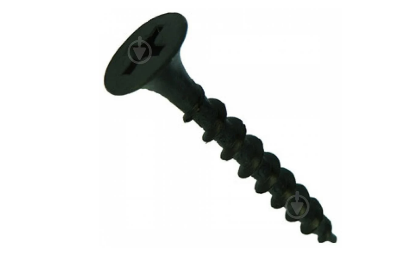 15Саморіз по дереву для гіпсокартону 3,5x32 мм 50 шт Expert Fixабо аналогРозмір під біту:  PH2 Тип накінечника:  гострий Тип:  саморіз по дереву, саморіз для гіпсокартону по дереву Тип головки:  потайна Діаметр:  3,5 мм Довжина:  32 мм Матеріал:  сталь Покриття:  фосфат Матеріал установки:  для ДСП, для гіпсокартону, для дерева, для фанери Тип шліца:PH  Кількість в упаковці: 50 шт216Саморіз по дереву для гіпсокартону 3,5x19 мм 50 шт Expert Fixабо аналогРозмір під біту:  PH2 Тип накінечника:  гострий Тип:  саморіз по дереву, саморіз для гіпсокартону по дереву Тип головки:  потайна Діаметр:  3,5 мм Довжина:  19 мм Матеріал:  сталь Покриття:  фосфат Матеріал установки:  для ДСП, для гіпсокартону, для дерева, для фанери Тип шліца:  PH Кількість в упаковці: 50 шт217Саморіз по дереву для гіпсокартону 3,5x16 мм 50 шт Expert Fixабо аналогРозмір під біту:  PH2 Тип накінечника:  гострий  Тип:  саморіз по дереву, саморіз для гіпсокартону по дереву Тип головки:  потайна Діаметр:  3,5 мм Довжина:  16 мм Матеріал:  сталь Покриття:  фосфат Матеріал установки:  для ДСП, для гіпсокартону, для дерева, для фанери Тип шліца:  PH Кількість в упаковці: 50 шт218Круг відрізний по металу Зенит Стандарт 125x1,0x22,2 мм 10125010або аналогЗовнішній діаметр:  125 мм Діаметр посадочний:  22,2 мм Товщина круга:  1,0 мм Вид круга:  відрізний Призначення круга:  по металу10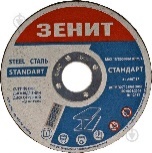 19Скоби для ручного степлера Topex 12 мм тип 140 (G) 1000 шт. 41E412або аналогПризначення скоби:  для ручного степлера Тип скоби, цвяха:  140 (G) Матеріал:  гартована сталь Кількість в упаковці:  1000 шт.  Висота:12 мм, Ширина:10,2 мм, Товщина:  1,2 мм.1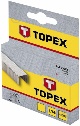 20Скоби для ручного степлера Topex 14 мм тип 140 (G) 1000 шт. 41E414або аналогПризначення скоби:  для ручного степлера Тип скоби, цвяха:  140 (G) Матеріал:  гартована сталь Кількість в упаковці:  1000 шт. Висота:14 мм, Ширина:10,2 мм, Товщина: 1,2 мм.1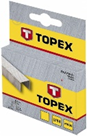 21Скоби для ручного степлера Topex 8 мм тип 140 (G) 1000 шт. 41E408або аналогПризначення скоби:  для ручного степлера Тип скоби, цвяха:  140 (G) Матеріал:  гартована сталь Кількість в упаковці:  1000 шт. Висота:8 мм, Ширина:10,2 мм Товщина:1,2 мм.1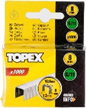 22Скоби для ручного степлера Topex 6 мм тип 140 (G) 1000 шт. 41E406або аналогПризначення скоби:  для ручного степлера Тип скоби, цвяха:  140 (G) Матеріал:  гартована сталь Кількість в упаковці:  1000 шт. Висота: 6 мм, Ширина:  10,2 мм Товщина:  1,2 мм1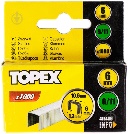 23Пензель плаский Tempo 1 25 мм JA108-1або аналогМатеріал рукоятки:  дерево Розмір пензля:  1" Матеріал ворсу:  натуральна щетина Форма:  прямокутна Довжина щетини:  30 мм Робоча ширина:  25 мм Довжина загальна:  220 мм5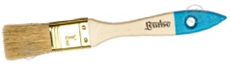 24Пензель плаский Tempo 50 мм JA108-1або аналогМатеріал рукоятки:  дерево Розмір пензля:  2" Матеріал ворсу:  натуральна щетина Форма:  прямокутна Довжина щетини:  35 мм Робоча ширина:  50 мм Довжина загальна:  240 мм5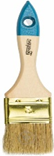 25Пензель флейцевий Color Expert 100 ммабо аналогМатеріал рукоятки:  дерево Матеріал ворсу:  натуральна щетина Форма:  плаский Довжина щетини:  51 мм Робоча ширина:  100 мм5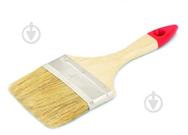 26Валик Mako 30x100 мм V30-100-6-10або аналогТип поверхні:  гладка Призначення:  для фарб на водній основі, для фарб на основі розчинників, для лазурі, для лаку, для емалі Вид:  валик Діаметр стержня ручки:  6 мм Матеріал валика:  велюр Довжина ворсу:  4 мм  Діаметр валика:  30 мм Ширина:  100 мм1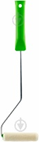 27Валик Tempo 30x150 мм 1 шт. E0121-153015або аналогТип поверхні:  гладка  Призначення:  для фарб на водній основі, для латексних фарб  Вид:  валик Діаметр стержня ручки:  30 мм Матеріал валика:  поліакрил Довжина ворсу:  7 мм  Діаметр валика:  30 мм Ширина:  150 мм1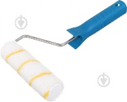 28Валик КАЕМ 40x180 мм 0130-544018або аналогТип поверхні:  брашована, гладка Призначення:  для фарб на водній основі, для емульсійних фарб  Вид:  валик Діаметр стержня ручки:  7 мм Довжина ручки:  180 мм Матеріал валика:  поліестер Довжина ворсу:  6 мм Діаметр валика:  40 мм Ширина:  180 мм1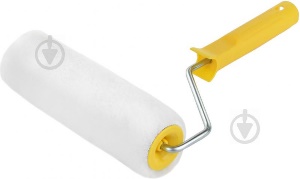 29Вінчик для сухих сумішей Expert 120×600 мм ET-BM-120x600або аналогДіаметр:  120 мм Довжина загальна:  600 мм Тип хвостовика:  HEX (шестигранник) Вінчик:  для сухих сумішей1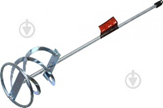 30Стрічка малярна PROзапас жовта 45 мм x 24 мабо аналогОсобливості:  температурний режим – до 70 °С (30 хвилин) Ширина:  45 мм Довжина:  24 м Площа накриття:  1,152 кв. м Щільність:  140 г/м23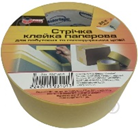 31Щітка конусна 100 мм M14 Compass рифлений дрітабо аналогПризначення:  для болгарки Діаметр зовнішній:  100 мм Матеріал дроту:  сталь Форма дроту:  рифлена Тип хвостовика:  M14 Діаметр дроту:  0,5 мм Операція:  шліфування, полірування, чистка Максимальне число обертів (холостий хід):  12500 об./хв Особливості:  усунення іржі, корозії, фарб та ґрунтовок, зачистка зварних швів4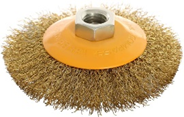 32Щітка торцева 75 мм М14 Compass рифлений дрітабо аналогПризначення:  для болгарки Діаметр зовнішній:  75 мм Матеріал дроту:  сталь Форма дроту:  рифлена Тип хвостовика:  M14 Діаметр дроту:  0,5 мм Операція:  шліфування, полірування, чистка Максимальне число обертів (холостий хід):  12500 об./хв Особливості:  зачистка зварних швів, усунення іржі, корозії, фарб та ґрунтовок4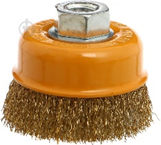 33Пістолет для монтажної піни UP-FG-001або аналогВид живлення:  механічний  Вид пістолета:  для монтажної піни Матеріал корпусу:  метал1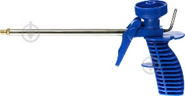 34Секатор для квітів SAGAWATA WS-902або аналогДовжина:  0.213 м  Тип:  ручні Діаметр зрізу:10 мм Матеріал леза:нержавіюча сталь Матеріал ручки: метал із TPR-покриттям Конструкція:площинні (обвідні) Вага: 0.1 кг Довжина:  21.3 см1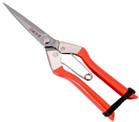 35Садові ножиці DingKe DK-02 250 ммабо аналогДовжина леза:  6 см Тип:  ножиці універсальні Матеріал леза:  сталь Матеріал ручки: метал із гумовим покриттямДовжина:  25 см1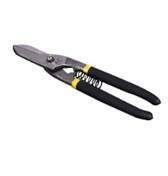 36Лопатка посадкова Flo садибна широкаабо аналогТип:  совок і лопатка Матеріал:  вуглецева сталь Матеріал ручки:  пластик  Довжина:  27 см1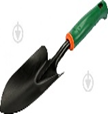 37Волосінь косильна Vitals кручений квадрат з кордом 2,4 мм 15 мабо аналогДіаметр ліски:  2,4 мм Тип:  волосінь Довжина:  15 см5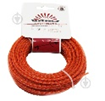 №Вимога:Вид документу, що підтверджує1Учасник повинен мати у наявності необхідні дозвільні документи на провадження діяльності (якщо таке передбачено чинним законодавством України)Копію документу виданого відповідним органом та/або лист у довільній формі за підписом уповноваженої особи із прикладанням печатки про те, що вид діяльності не підлягає ліцензуванню.2Учасник повинен підтвердити: - відповідність запропонованого товару встановленим Вимогам до предмету закупівлі Табл.№1 Додатку 1 за формою згідно Табл. №3 Додатку №1 до Оголошення.Лист за формою згідно Табл.№3 Додатку №1 до Оголошення за підписом уповноваженої особи із прикладанням печатки щодо відповідності запропонованого товару встановленим Вимогам до предмету закупівлі Табл.№1 3Учасник повинен підтвердити, що товар який пропонується та поставлятиметься Замовнику є новим, раніше не використовувався та є придатним до використання (застосування). Лист у довільній формі за підписом уповноваженої особи із прикладанням печатки.4Учасник повинен підтвердити доставку товару Замовнику за власний рахунок в упаковці (тарі), що забезпечує захист товару від його пошкодження або псування під час транспортування і зберігання.Лист у довільній формі за підписом уповноваженої особи із прикладанням печатки.№Найменування товаруТехнічні характеристикиКількість (шт)Вигляд товару ВідповідністьТак/ні1Ключ гайковий універсальний Haisser 15 мм 83559або аналогВид ключів:  комбінований Торцювальний:  з однією головкою Форма рукоятки:  з вигином Матеріал рукоятки:  метал Комплектація:  Ключ комбiнований Холодний Штамп 15мм з підв. Розмір:  15 мм22Набір ключів комбінованих Vorel М6-19 мм 51590або аналогВид ключів:  ріжково-накидний Форма рукоятки:  комбінована Матеріал рукоятки:  метал Кількість у наборі:  8 шт. Розмір:  10 мм, 12 мм, 13 мм, 14 мм, 17 мм, 19 мм, 6 мм, 8 мм13Набір ключів комбінованих Стандарт NGW8STабо аналогТип:  набір ключів Вид ключів:  комбінований Шестигранний (інбусовий):  метричний Технічні особливості:  з тріскачкою Комплектація:  GW08ST Ключ комбінований 8 мм, GW10ST Ключ комбінований 10 мм, GW12ST Ключ комбінований 12 мм, GW13ST Ключ комбінований 13 мм, GW14ST Ключ комбінований 14 мм, GW15ST Ключ комбінований 15 мм, GW17ST Ключ комбінований 17 мм, GW19ST Ключ комбінований 19 мм Кількість у наборі:  8 шт14Ключ розвідний MY tools Slim 250 мм 361-250або аналогТип:  прямий Розвід губок ключа:  50 мм Кут губок до рукоятки:  90 град. Технічні особливості:  прогумована рукоятка Матеріал рукоятки:  термопластична гума Довжина:  250 мм15Лом Juco 1600×30або аналогДовжина загальна:  1600 мм Робоча ширина:  30 мм Вага:  7,5 кг Особливості:  Виготовлено зі сталі Ст.45, кований, гартований16Маска зварювальника Compass WH-PLU-351Eабо аналогВид маски:  маска-хамелеон Тип:  активна Тип зварювання:  MIG/MAG Захист від випромінювання:  інфрачервоного, ультрафіолетового Тип батареї:  змінні батареї 2ААА, фотоелемент Захисне скло:  полікарбонат Розмір світлофільтра:  110х90 Розташування регулювання:  зовнішня Матеріал:  поліпропілен Особливості:  2 сенсора, автовмикання, вага: 480 г, габарити маски: 200x300x300 мм, розмір оглядового вікна: 90x35 мм, режими зварювання: MMA, MIG, MAG, CO2, TIG, PAW,швидкість освітлення фільтру: 0,1/1 с, швидкість реакції: 1/25000 с, ступінь затемнення: 9-13 DIN, ступінь захисту: 16 DIN, температура зберігання: -20°C...+70°C, температура експлуатації: -5°C...+55°C, ударостійкий пластик корпусу17Електроди PlasmaTec Моноліт РЦ 3 мм 2,5 кг або аналогДіаметр:  3 мм  Вага:  2,5 кг  Вид струму:  для будь-якого струму (AC/DC) Зварювальний матеріал:  вуглецева та низьколегована сталь Тип електрода:  наплавочний.28Краги Trident TITAN з покриттям спилок XLабо аналогМатеріал рукавичок:  спилок Довжина манжета:  подовжена Б/П:  шиті Особливості:  краги зварювальника з закритими швами, без підкладки, товщина спилку 1.2 мм19Саморіз по дереву для гіпсокартону 3,5x35 мм 50 шт 4013535-4Cme Expert Fiабо аналогРозмір під біту:  PH2 Тип накінечника:  гострий  Тип:  саморіз по дереву, саморіз для гіпсокартону по дереву Тип головки:  потайна Діаметр:  3,5 мм Довжина:  35 мм Матеріал:  сталь Покриття:  фосфат Матеріал установки:  для ДСП, для гіпсокартону, для дерева, для фанери Тип шліца:  PH Кількість в упаковці: 50 шт210Саморіз по дереву для гіпсокартону 3,5x45 мм 40 шт 4013545-4Cme Expert Fixабо аналогРозмір під біту:  PH2 Тип накінечника:  гострий Тип:  саморіз по дереву, саморіз для гіпсокартону по дереву Тип головки:  потайна Діаметр:  3,5 мм Довжина:  45 мм Матеріал:  сталь Покриття:  фосфат Матеріал установки:  для ДСП, для гіпсокартону, для дерева, для фанери Тип шліца:  PH Кількість в упаковці: 40 шт2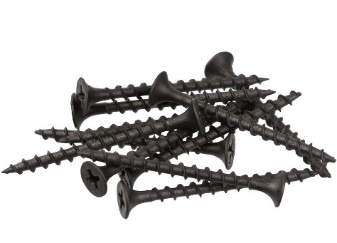 11Саморіз по дереву для гіпсокартону 3,5x25 мм 50 шт Expert Fixабо аналогРозмір під біту:  PH2 Тип накінечника:  гострий Тип:  саморіз по дереву, саморіз для гіпсокартону по дереву Тип головки:  потайна Діаметр:  3,5 мм Довжина:  25 ммМатеріал:  сталь Покриття:  фосфат Матеріал установки:  для ДСП, для гіпсокартону, для дерева, для фанери Тип шліца:  PH Кількість в упаковці: 50 шт2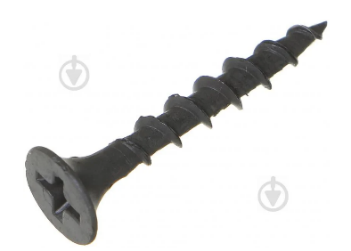 12Саморіз по дереву для гіпсокартону 3,5x55 мм 30 шт 4013555-4Cme Expert Fixабо аналогФасування:  в упаковці Розмір під біту:  PH2 Тип накінечника:  гострий Тип:  саморіз по дереву, саморіз для гіпсокартону по дереву Тип головки:  потайна Діаметр:  3,5 мм Довжина:  55 мм Матеріал:  сталь Покриття:  фосфат Матеріал установки:  для ДСП, для гіпсокартону, для дерева, для фанери Тип шліца:  PH Кількість в упаковці:  30 шт3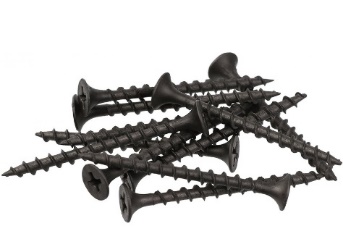 13Саморіз по дереву для гіпсокартону 3,5x41 мм 40 шт Expert Fixабо аналогРозмір під біту:  PH2 Тип накінечника:  гострий Тип:  саморіз по дереву, саморіз для гіпсокартону по дереву Тип головки:  потайна Діаметр:  3,5 мм Довжина:  41 мм Матеріал:  сталь Покриття:  фосфат Матеріал установки:  для ДСП, для гіпсокартону, для дерева, для фанери Тип шліца:  PH Кількість в упаковці: 40 шт214Саморіз по дереву для гіпсокартону 3,5x51 мм 100 шт Expert Fixабо аналогРозмір під біту:  PH2 Тип накінечника:  гострий  Тип:  саморіз по дереву, саморіз для гіпсокартону по дереву Тип головки:  потайна Діаметр:  3,5 мм Довжина:  51 мм Матеріал:  сталь Покриття:  фосфат Матеріал установки:  для ДСП, для гіпсокартону, для дерева, для фанери Тип шліца:  PH Кількість в упаковці:  100 шт1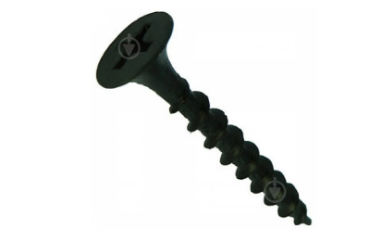 15Саморіз по дереву для гіпсокартону 3,5x32 мм 50 шт Expert Fixабо аналогРозмір під біту:  PH2 Тип накінечника:  гострий Тип:  саморіз по дереву, саморіз для гіпсокартону по дереву Тип головки:  потайна Діаметр:  3,5 мм Довжина:  32 мм Матеріал:  сталь Покриття:  фосфат Матеріал установки:  для ДСП, для гіпсокартону, для дерева, для фанери Тип шліца:PH  Кількість в упаковці: 50 шт216Саморіз по дереву для гіпсокартону 3,5x19 мм 50 шт Expert Fixабо аналогРозмір під біту:  PH2 Тип накінечника:  гострий Тип:  саморіз по дереву, саморіз для гіпсокартону по дереву Тип головки:  потайна Діаметр:  3,5 мм Довжина:  19 мм Матеріал:  сталь Покриття:  фосфат Матеріал установки:  для ДСП, для гіпсокартону, для дерева, для фанери Тип шліца:  PH Кількість в упаковці: 50 шт217Саморіз по дереву для гіпсокартону 3,5x16 мм 50 шт Expert Fixабо аналогРозмір під біту:  PH2 Тип накінечника:  гострий  Тип:  саморіз по дереву, саморіз для гіпсокартону по дереву Тип головки:  потайна Діаметр:  3,5 мм Довжина:  16 мм Матеріал:  сталь Покриття:  фосфат Матеріал установки:  для ДСП, для гіпсокартону, для дерева, для фанери Тип шліца:  PH Кількість в упаковці: 50 шт218Круг відрізний по металу Зенит Стандарт 125x1,0x22,2 мм 10125010або аналогЗовнішній діаметр:  125 мм Діаметр посадочний:  22,2 мм Товщина круга:  1,0 мм Вид круга:  відрізний Призначення круга:  по металу1019Скоби для ручного степлера Topex 12 мм тип 140 (G) 1000 шт. 41E412або аналогПризначення скоби:  для ручного степлера Тип скоби, цвяха:  140 (G) Матеріал:  гартована сталь Кількість в упаковці:  1000 шт.  Висота:12 мм, Ширина:10,2 мм, Товщина:  1,2 мм.120Скоби для ручного степлера Topex 14 мм тип 140 (G) 1000 шт. 41E414або аналогПризначення скоби:  для ручного степлера Тип скоби, цвяха:  140 (G) Матеріал:  гартована сталь Кількість в упаковці:  1000 шт. Висота:14 мм, Ширина:10,2 мм, Товщина: 1,2 мм.121Скоби для ручного степлера Topex 8 мм тип 140 (G) 1000 шт. 41E408або аналогПризначення скоби:  для ручного степлера Тип скоби, цвяха:  140 (G) Матеріал:  гартована сталь Кількість в упаковці:  1000 шт. Висота:8 мм, Ширина:10,2 мм Товщина:1,2 мм.122Скоби для ручного степлера Topex 6 мм тип 140 (G) 1000 шт. 41E406або аналогПризначення скоби:  для ручного степлера Тип скоби, цвяха:  140 (G) Матеріал:  гартована сталь Кількість в упаковці:  1000 шт. Висота: 6 мм, Ширина:  10,2 мм Товщина:  1,2 мм123Пензель плаский Tempo 1 25 мм JA108-1або аналогМатеріал рукоятки:  дерево Розмір пензля:  1" Матеріал ворсу:  натуральна щетина Форма:  прямокутна Довжина щетини:  30 мм Робоча ширина:  25 мм Довжина загальна:  220 мм524Пензель плаский Tempo 50 мм JA108-1або аналогМатеріал рукоятки:  дерево Розмір пензля:  2" Матеріал ворсу:  натуральна щетина Форма:  прямокутна Довжина щетини:  35 мм Робоча ширина:  50 мм Довжина загальна:  240 мм525Пензель флейцевий Color Expert 100 ммабо аналогМатеріал рукоятки:  дерево Матеріал ворсу:  натуральна щетина Форма:  плаский Довжина щетини:  51 мм Робоча ширина:  100 мм526Валик Mako 30x100 мм V30-100-6-10або аналогТип поверхні:  гладка Призначення:  для фарб на водній основі, для фарб на основі розчинників, для лазурі, для лаку, для емалі Вид:  валик Діаметр стержня ручки:  6 мм Матеріал валика:  велюр Довжина ворсу:  4 мм  Діаметр валика:  30 мм Ширина:  100 мм127Валик Tempo 30x150 мм 1 шт. E0121-153015або аналогТип поверхні:  гладка  Призначення:  для фарб на водній основі, для латексних фарб  Вид:  валик Діаметр стержня ручки:  30 мм Матеріал валика:  поліакрил Довжина ворсу:  7 мм  Діаметр валика:  30 мм Ширина:  150 мм128Валик КАЕМ 40x180 мм 0130-544018або аналогТип поверхні:  брашована, гладка Призначення:  для фарб на водній основі, для емульсійних фарб  Вид:  валик Діаметр стержня ручки:  7 мм Довжина ручки:  180 мм Матеріал валика:  поліестер Довжина ворсу:  6 мм Діаметр валика:  40 мм Ширина:  180 мм129Вінчик для сухих сумішей Expert 120×600 мм ET-BM-120x600або аналогДіаметр:  120 мм Довжина загальна:  600 мм Тип хвостовика:  HEX (шестигранник) Вінчик:  для сухих сумішей130Стрічка малярна PROзапас жовта 45 мм x 24 мабо аналогОсобливості:  температурний режим – до 70 °С (30 хвилин) Ширина:  45 мм Довжина:  24 м Площа накриття:  1,152 кв. м Щільність:  140 г/м2331Щітка конусна 100 мм M14 Compass рифлений дрітабо аналогПризначення:  для болгарки Діаметр зовнішній:  100 мм Матеріал дроту:  сталь Форма дроту:  рифлена Тип хвостовика:  M14 Діаметр дроту:  0,5 мм Операція:  шліфування, полірування, чистка Максимальне число обертів (холостий хід):  12500 об./хв Особливості:  усунення іржі, корозії, фарб та ґрунтовок, зачистка зварних швів432Щітка торцева 75 мм М14 Compass рифлений дрітабо аналогПризначення:  для болгарки Діаметр зовнішній:  75 мм Матеріал дроту:  сталь Форма дроту:  рифлена Тип хвостовика:  M14 Діаметр дроту:  0,5 мм Операція:  шліфування, полірування, чистка Максимальне число обертів (холостий хід):  12500 об./хв Особливості:  зачистка зварних швів, усунення іржі, корозії, фарб та ґрунтовок433Пістолет для монтажної піни UP-FG-001або аналогВид живлення:  механічний  Вид пістолета:  для монтажної піни Матеріал корпусу:  метал134Секатор для квітів SAGAWATA WS-902або аналогДовжина:  0.213 м  Тип:  ручні Діаметр зрізу:10 мм Матеріал леза:нержавіюча сталь Матеріал ручки: метал із TPR-покриттям Конструкція:площинні (обвідні) Вага: 0.1 кг Довжина:  21.3 см135Садові ножиці DingKe DK-02 250 ммабо аналогДовжина леза:  6 см Тип:  ножиці універсальні Матеріал леза:  сталь Матеріал ручки: метал із гумовим покриттямДовжина:  25 см136Лопатка посадкова Flo садибна широкаабо аналогТип:  совок і лопатка Матеріал:  вуглецева сталь Матеріал ручки:  пластик  Довжина:  27 см137Волосінь косильна Vitals кручений квадрат з кордом 2,4 мм 15 мабо аналогДіаметр ліски:  2,4 мм Тип:  волосінь Довжина:  15 см5№п/пНайменування товару: Країна походження товаруВиробник Одиниці виміруКількістьЦіна за одиницю з ПДВ* (грн)Сума з ПДВ * (грн)1.шт2.3.4.5.6.7.8.9.10.11.12.13.14.15.16.17.18.19.20.21.22.23.24.25.         Всього з ПДВ:         Всього з ПДВ:         Всього з ПДВ:         Всього з ПДВ:         Всього з ПДВ:         Всього з ПДВ:         Всього з ПДВ:               в т.ч. ПДВ:               в т.ч. ПДВ:               в т.ч. ПДВ:               в т.ч. ПДВ:               в т.ч. ПДВ:               в т.ч. ПДВ:               в т.ч. ПДВ:ВимогаДокументи щодо підтвердження інформації про відповідність вимогамУстановчі та інші документи щодо ведення господарської діяльностіКопія Статуту або іншого установчого документу.Копія документу, що підтверджує включення до ЄДРПОУ (для юридичних осіб).Копія свідоцтва про реєстрацію платника податку на додану вартість або  копія свідоцтва про право сплати єдиного податку.Копія довідки про присвоєння ідентифікаційного коду (для фізичних осіб).Копія паспорту (для фізичних осіб).Документ, яким визначено право підпису пропозиції, договору (керівник/уповноважена(і) особа(и)) (виписка з протоколу зборів засновників або його копія, або копія наказу про призначення, або довіреність, або дорученні, або інші документи).1.7. Копія сторінок паспорту уповноваженої (уповноважених) особи (осіб), на підписання документів пропозиції, договору (а саме сторінки 1-6 та місце проживання) або копія іншого документу, передбаченого статтею 13 Закону України «Про Єдиний державний демографічний реєстр та документи, що підтверджують громадянство України, посвідчують особу чи її спеціальний статус» від 20.11.2012 № 5492 VI, зі змінами. 1.8. Лист-згоду на обробку, використання, поширення та доступ до персональних даних за формою згідно з Таблицею №2 Додатку №3 до Оголошення.Лист-згода(для фізичних осіб, суб‘єктів підприємницької діяльності – фізичних осіб)Відповідно до Закону України «Про захист персональних даних» Я__________________________ (прізвище, ім’я, по-батькові) даю згоду на обробку, використання, поширення та доступ до персональних даних, які передбачено Законом України «Про публічні закупівлі», а також згідно з нормами чинного законодавства, моїх персональних даних (у т.ч. паспортні дані, ідентифікаційний код, електронні ідентифікаційні дані: номери телефонів, електронні адреси або інша необхідна інформація, передбачена законодавством), відомостей, які надаю про себе для забезпечення участі у тендері, цивільно-правових та господарських відносин._______________                    ________________        	____________________Дата                                                 Підпис                   	   Прізвище те ініціали